
Your recommended initial care time: ___________________________________________________________________________
Features and Benefits of Initial Intensive Care:Each Chiropractic Adjustment builds on the previous, and each visit builds towards a healthier, better aligned and more ideally functioning spinal column.Spinal Care Workshops are in place to further how much you get out of your care  and build a foundation on which more wise health care decisions can be pursued.Home cervical traction, stretches, posture exercises and core strengthening are added as care progresses. The more engagement there is at home, the faster results can potentially be.Progress evaluations are done approximately every 8-12 visits to measure ongoing results, and care may be adjusted based on outcomes
This is purely an estimation for care and schedule. This is subject to updates based on the patient's  rate of progress and participation in homework. Re-examinations are marking points for updates in care only if applicable
907 Easton Rd., Suite 1B
Willow Grove PA 19090
877-TLC-4888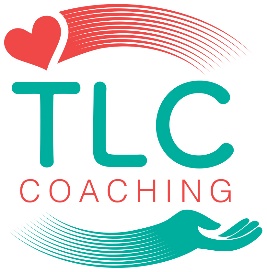 Initial Care Plan
& Estimated Payment ScheduleDate: ________________________
907 Easton Rd., Suite 1B
Willow Grove PA 19090
877-TLC-4888
Recommendations for Initial Intensive Care for: __________________________Recommendations are based on findings from your initial consultation and evaluation including posture, ranges of motion, chiropractic tests and x-rays. Also taken into account are how long subluxations have been present and what phase of degeneration they are in, as well as your age and overall health. All recommendations are an estimation based on education and clinical experience and take into account patient participation and follow-through in their own care.
Recommendations for Initial Intensive Care for: __________________________Recommendations are based on findings from your initial consultation and evaluation including posture, ranges of motion, chiropractic tests and x-rays. Also taken into account are how long subluxations have been present and what phase of degeneration they are in, as well as your age and overall health. All recommendations are an estimation based on education and clinical experience and take into account patient participation and follow-through in their own care.Your Time:Daily for ________weeks x _______adjustments
Daily for ________weeks x _______adjustments
Daily for ________weeks x _______adjustments
Daily for ________weeks x _______adjustmentsYour Intensity:
_________SWS Workshops (minimum)_________Re-exams & Progress Reports_________Re-X-rays _________ExercisesFinances (approximately):$____________ (including cost of exams)Savings:[  ]  Insurance[  ] Monthly Swipe Administrative SavingsMonth
#DurationDescriptionActual FeeAdmin. SavingsEst. Monthly Payment1_ _ / _ _ to _ _ / _ _______________ Adjustments___________ Re-exam/report2 SWS$$$2_ _ / _ _ to _ _ / _ _______________ Adjustments___________ Re-exam/report1 SWS$$$3_ _ / _ _ to _ _ / _ _______________ Adjustments___________ Re-exam/report1 SWS$$$4_ _ / _ _ to _ _ / _ _______________ Adjustments___________ Re-exam/report1 SWS$$$5_ _ / _ _ to _ _ / _ _______________ Adjustments___________ Re-exam/report1 SWS$$$6_ _ / _ _ to _ _ / _ _______________ Adjustments( 1 ) Re-exam/report
( 1 ) Re-Xray1 SWS$$$7_ _ / _ _ to _ _ / _ _______________ Adjustments___________ Re-exam/report1 SWS$$$8_ _ / _ _ to _ _ / _ _______________ Adjustments___________ Re-exam/report1 SWS$$$9_ _ / _ _ to _ _ / _ _______________ Adjustments___________ Re-exam/report1 SWS$$$10_ _ / _ _ to _ _ / _ _______________ Adjustments___________ Re-exam/report1 SWS$$$11_ _ / _ _ to _ _ / _ _______________ Adjustments___________ Re-exam/report1 SWS$$$12_ _ / _ _ to _ _ / _ _______________ Adjustments___________ Re-exam/report1 SWS$$$Estimated TotalEstimated Total$$$